Сведения об условиях питания обучающихся, в том числе инвалидов и лиц с ограниченными возможностями здоровья.В школе созданы условия по предоставлению бесплатного двухразового питания учащихся с ограниченными возможностями здоровья (ОВЗ). Право на получение бесплатного двухразового питания имеют дети с ОВЗ.Организовано предоставление мер социальной поддержки многодетным семьям, включенным в областной регистр, по бесплатному питанию один раз в день для обучающихся по образовательным программам основного общего  и (или) среднего образования в ОУ в дни посещения учебных занятий в размере 25 рублей в день для обучающихся в ОУ в южных районах Дальнего Востока, согласно Закону Амурской области от 19 января 2005 года №40-ОЗ «О мерах социальной поддержки многодетных семей".С 01 октября 2019 года,  в школе во исполнение Закона Амурской области от 10.09.2019 г. № 3911 – ОЗ «Об обеспечении питанием обучающихся по образовательным программам начального общего образования в муниципальных общеобразовательных организациях и о внесении изменений в некоторые законодательные акты области» организовано бесплатное питание обучающихся 1- 4 классов, питание осуществляется согласно «Порядку обеспечения бесплатным питанием обучающихся по образовательным программам начального общего образования в муниципальных образовательных организациях Амурской области». Питание обучающихся  1-4 проходит  согласно утвержденному графику, изданы приказы по школе, которые регламентируют организацию питания.Столовая МОБУ  Тыгдинская СОШ имени Т.А. Бояринцевара сположена на первом этаже, общая площадь 84  кв. м, количество посадочных мест – 80.Состав помещений: обеденный зал, горячий цех, моечные для кухонной и столовой посуды, овощной и мясной цехи, складские помещения для хранения овощей, сахара и продуктов переработки зерна. Столовая работает ежедневно с 8:00 часов до 16:00 часов (завтрак, второй завтрак, обед). Горячее питание организовано на  переменах, в условиях пандемии каскаднное, имеется буфетная продукция, пищеблок функционирует в полном объеме,  в течение года ежедневно обслуживается более 430 человек.  Процент охвата горячим питанием составляет 100%, гигиенические условия перед приемом пищи соблюдаются. Организовано хранение продуктов,  соответствующее санитарным нормам.Обеспеченность технологическим оборудованием и посудой соответствует нормативным требованиям. Имеется вся необходимая документация и инструкции, обеспечивающие деятельность столовой и ее работников. Реализуется разработанное примерное двухнедельное меню, утвержденное директором МОБУ Тыгдинская СОШ имени Т.А.Бояринцева, имеющее заключение. Питьевой режим организован, проводится С-витаминизация блюд. Кухонная и столовая посуда имеется в достаточном количестве.Договоры на поставку продуктов заключаются ежеквартально, продукты имеют всю соответствующую документацию.Договоры  на оказание санитарно-эпидемиологических услуг по дератизации и дезинфекции, дезинсекции  заключаются ежегодно.ОСНАЩЕНИЕ СТОЛОВОЙ  Холодильное и технологическое оборудование:1.Число мест в обеденном зале802.Площадь на одно посадочное место0,82 кв.м3.Стол шестиместный столовый14 шт.4.Скамейки28 шт.5.Обеспеченность посудой (комплекты)2 комплекта6.Тарелка глубокая 200 мм200 шт.7.Тарелка мелкая 200 мм2000 шт.8.Стакан граненный200 шт.9.Доска разделочная12 шт.10.Ложки600 шт1.Электроплита  ЭП - 41 шт.2.Электрокотел  КПЭ-601 шт.3.Электросковорода ЭСК – 90-0,47-70, дата ввода в эксплуатацию 14.01.2020 года1 шт.4.Холодильник3 шт.5.Мясорубка  МИМ-3001 шт.6.Холодильная камера4 шт.7.Жарочный шкаф  ШЖ-22 шт.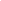 8.Водонагреватель5 шт.9.Мармит1 шт.10.Электроплита  ЭП-61 шт.11.Тестомес  И-3021 шт.12.Шкаф вытяжной2 шт.13.Протирочная машина «МПР»1 шт.14.Витрина холодильная настольная1 шт.15.Стеллаж для хранения посуды4 шт.16.Стиральная машина полуавтомат1 шт.